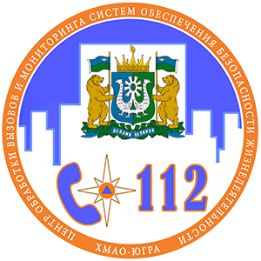 КУ «Центр обработки вызовов и мониторинга систем обеспечения безопасности жизнедеятельности»Территориальный центр анализа и прогноза угроз безопасностиСрочное информационное сообщение № 5 13-14 июля 2023 года местами по Ханты-Мансийскому автономному округу – Югре (Березовский МР, Октябрьский МР, ГО Нягань, Ханты-Мансийский МР, ГО Ханты-Мансийск, Кондинский МР, ГО Урай, Сургутский МР, ГО Сургут, ГО Когалым, Советский МР, ГО Югорск, Нефтеюганский МР, ГО Нефтеюганск, ГО Пыть-Ях), ожидаются риски возникновения угроз безопасности жизнедеятельности связанные с:обрывами (повреждениями) ЛЭП, линий связи;обрушениями слабо укрепленных, широкоформатных, ветхих, рекламных конструкций, повреждениями крыш зданий и сооружений, падением деревьев и т.д.;осложнениями при проведении высотных и строительных работ;авариями, связанными с нарушением работы ЖКХ, объектов энергетики и связи, систем жизнеобеспечения населения;обострением обстановки на транспорте и увеличением показателей аварийности, образованием заторов на федеральных, межрегиональных и муниципальных дорогах;ухудшением условий движения на дорогах общего пользования (нарушения в работе светофоров и пр.); нарушениями в работе городского транспорта;ухудшением условий воздушного сообщения;нарушением функционирования объектов жизнеобеспечения;увеличением травматизма среди населения.затопление пониженных участков местности, подвалов дождевым стоком, в связи с обильным выпадением осадков и замусориванием дренажных и коллекторных систем;поражением объектов электроэнергетики, хранилищ ГСМ, а также других объектов, в т.ч. не оборудованных молниезащитой (громоотводом), разрядами атмосферного электричества;ухудшением условий навигации и судоходства на реках округа, увеличением волны в акваториях рек, размывом береговых линий.Рекомендации по реагированию на прогноз1. Оповестить население об ожидаемых явлениях погоды. 2. Обеспечить готовность коммунальных служб и дорожных эксплуатационных предприятий к предотвращению и ликвидации последствий неблагоприятных явлений и аварийных ситуаций.3. Обеспечить ограничение движения транспорта на автомобильных дорогах.4. Подготовить к эксплуатации временные (резервные) источники энергообеспечения населенных пунктов и социально значимых объектов.5. Привести в готовность силы и средств аварийно-спасательных формирований и экстренных служб в состояние готовности.12.07.2023 г. 18-30 (мест.)Отдел анализа и долгосрочного прогнозирования,тел. 8 (3467) 360-086 (доб. 210, 211, 212)http://risk.admhmao.ru[Дата документа][Номер документа]ДиректорП/ПЮ.В.Коновалов